Енглески језик – Препознавање хране и пића – тест (2.р)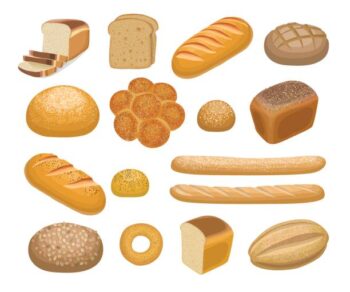 1. На слици је...ice creambreada cake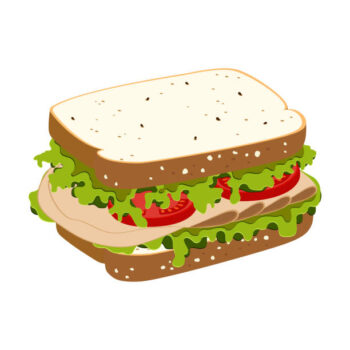 2. Коју храну видиш на слици?a sausagea sandwichfish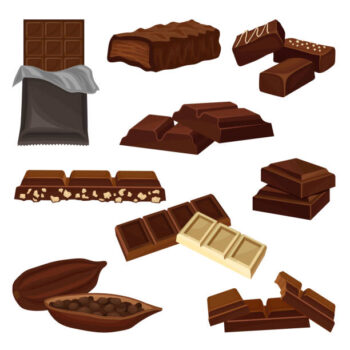 3. Слаткиш са слике је...a sandwichchocolatebread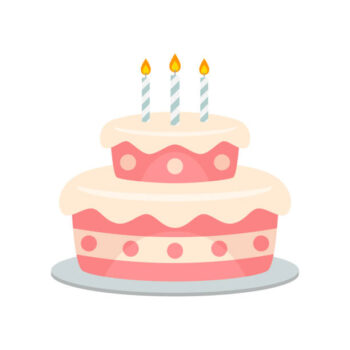 4. Како на енглеском језику кажемо - торта?watera cakechicken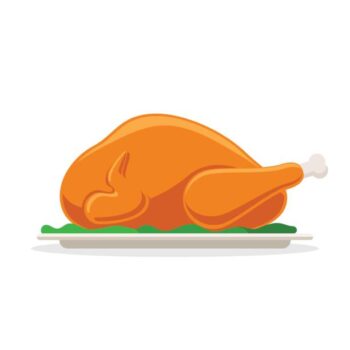 5. Шта је приказано на слици?a carrota biscuitchicken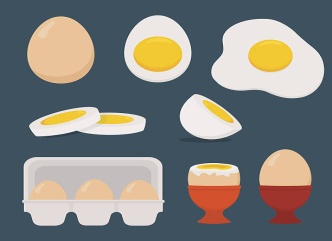 6. На слици су...a cakeeggscheese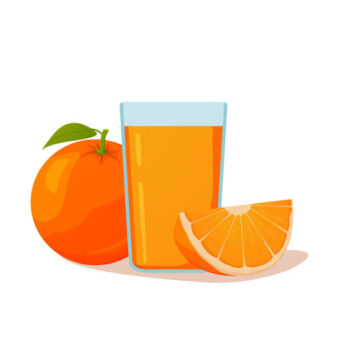 7. Сок са слике назива се...a carrotmilkorange juice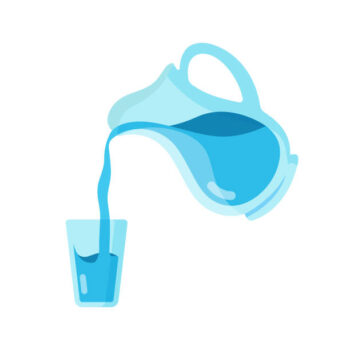 8. Како на енглеском језику кажемо - вода?breadwatera carrot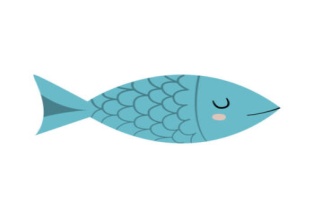 9. Шта видиш на слици?fisha biscuita strawberry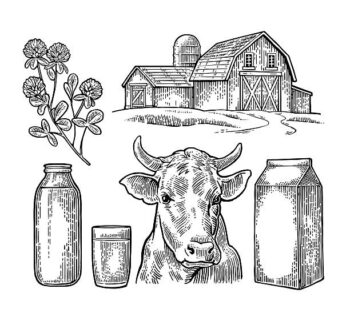 10. Шта видиш на слици?milkbreadwater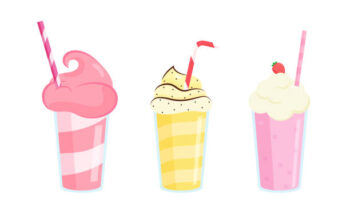 11. Шта видиш на слици?a milkshakea cookieplums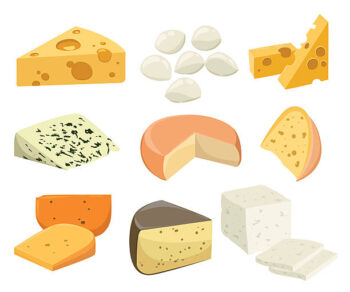 12. Храна са слике назива се...an orangecheesebread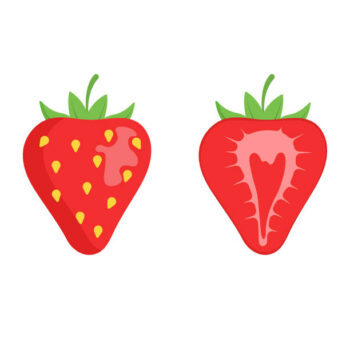 13. Воће са слике назива се...a strawberrya bananaa carrot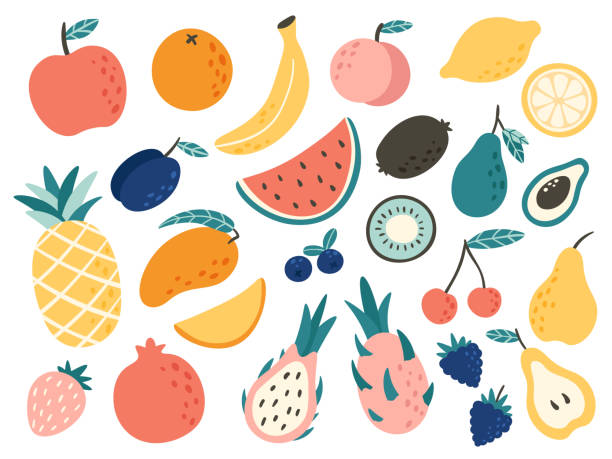 14. На слици је приказано...fruitvegetablesbread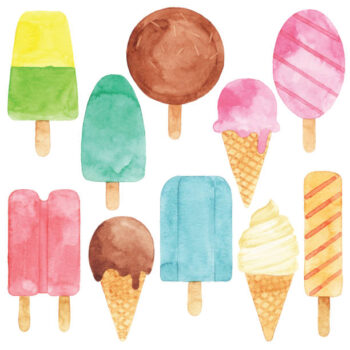 15. Шта је приказано на слици?ice creamfisha banana